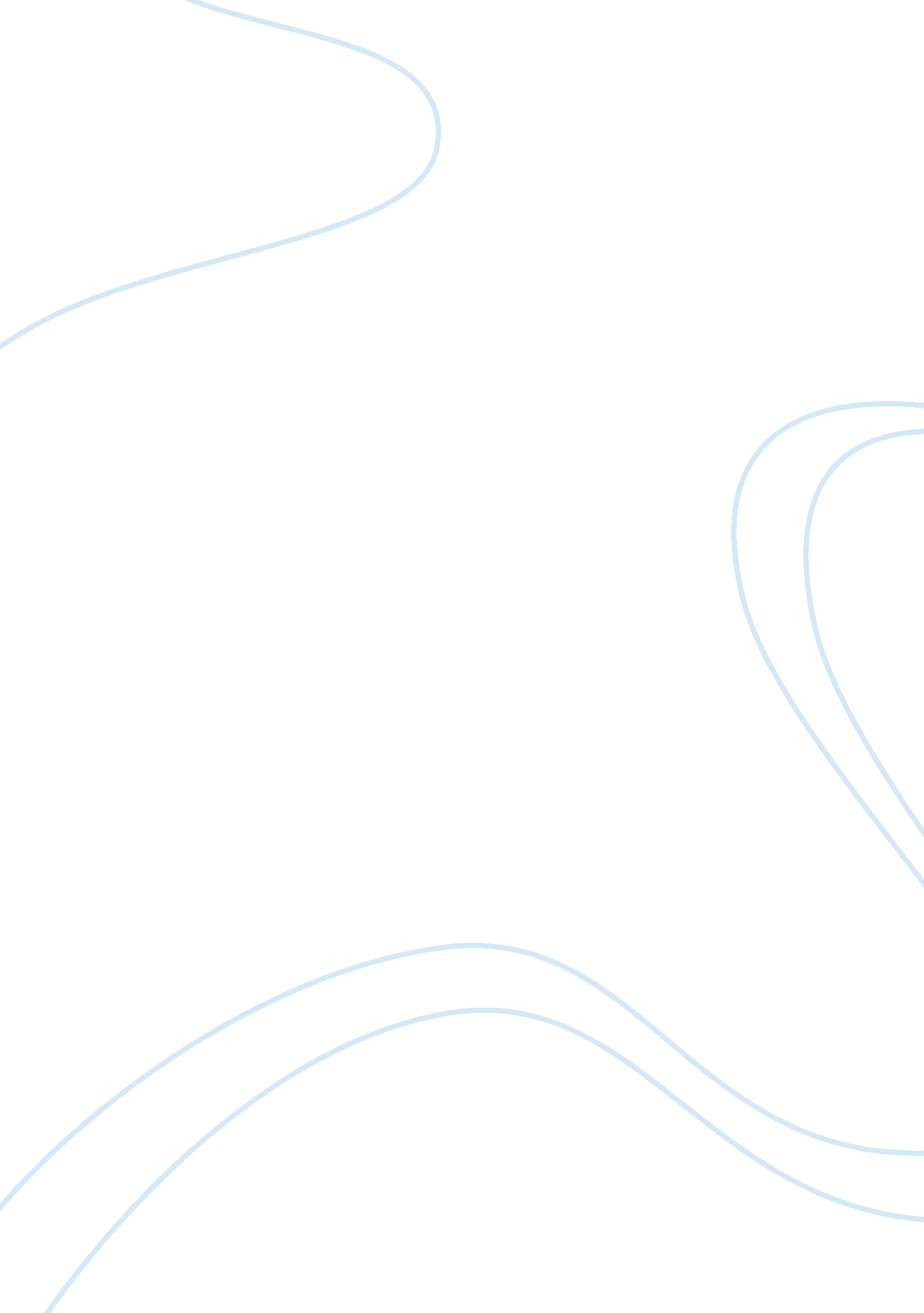 This house believes that liberalization is not good to the philippines essayBusiness, Accounting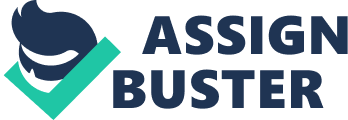 With the aforementioned arguments, we would like to reiterate our stand, that what the SK needs right now are REFORMS NOT ABOLITION! We have been studying the system of the SK for four years now, identifying problems and issues and coming up with appropriate reforms to address certain problems. If we will create another system to replace the SK, again, we will start from scrap and study the new system again. For the past 15 years, if the honorable legislators will heed to our appeal, this will be the first time that a reform in the SK (aside from the age bracket) will be implemented. We humbly believe that replacing the SK with the proposed youth sector representative, would worsen the problem instead of solving it. The SK National Federation of the Philippines is united in saying that we need reform in making our organization more effective and correct the wrong impressions of different sectors of our society. The issues being raised against us indeed have merits in their face value but we dearly appeal to our Honorable Members of the Philippine Congress to take some deeper efforts to study our case and our concerns and consider the studies that have been conducted. The youth officials who answered the call for public service are being pushed to the wall of accounting for all the shenanigans of the whole political system and our detractors are suggesting only the abolition of the institution that directly governs the youth is the answer. The Sangguniang Kabataan, just like the Congress, could be a seat of democracy – democracy for the young people who, in spite of their numbers, are being placed in the marginalized sectors of the society because they were seldom heard, if not never recognized. We therefore pray, our honorable legislators, that you heed that youth’s call for SK reforms and not abolition. Attach herewith, and made as an integral part of our position paper, is a copy of the proposed bill to strengthen the SK that is based on studies, consultations and for The youth are very much willing to be your partners, honorable legislators, in nation building. We recognize that we are the primary agents of change. We take the challenge and will assume the responsibility. 